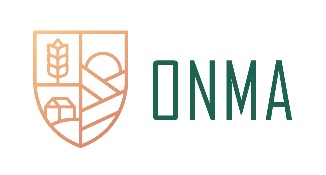 FORMULAIRE D’INSCRIPTION – CONCOURS 2024GROUPE CONCURRENTCATÉGORIE :                    OR                    ARGENT                    BRONZECONDITIONS GÉNÉRALES POUR CONSTITUER UN GROUPE CONCURRENTPeut être membre d’un groupe concurrent :toute personne physique qui, pendant toute la période pertinente à la catégorie du concours dans laquelle l’entreprise agricole est mise en compétition, est titulaire de droits de propriété de l’exploitation agricole principale ci-après appelée « un propriétaire »;le conjoint d’un propriétaire, sans droit de propriété ou dont les droits de propriété ne satisfont pas aux exigences prévues au paragraphe 1o, s’il détient et conserve ce statut tout au long de la période pertinente à la catégorie du concours.Est assimilé à un propriétaire l’enfant, le neveu ou la nièce d’un propriétaire ou d’un conjoint qui possède des droits de propriété dans l’exploitation agricole principale de l’entreprise en compétition au 1er mai de l’année du concours. De même, est assimilé à un propriétaire l’employé à salaire de l’exploitation agricole principale qui est titulaire d’au moins 20 % de tels droits de propriété à la même date.L’enfant, le neveu, la nièce ou l’employé à salaire doivent avoir fait preuve d’un engagement constant à l’égard de l’entreprise en compétition pendant toute la période pertinente à la catégorie du concours dans laquelle l’entreprise est mise en compétition. L’engagement constant se calcule à compter de la fin de la période de fréquentation scolaire à laquelle ils sont tenus conformément à la Loi sur l’instruction publique (RLRQ, chapitre I-13.3). Ainsi, ils doivent être âgés d’au moins 21 ans le 1er mai de l’année du concours dans la catégorie bronze, de 26 ans dans la catégorie argent et de 31 ans dans celle de l’or.Lorsque l’enfant, le neveu ou la nièce d’un propriétaire ou de son conjoint sont inscrits à temps plein dans un programme d’étude relié à l’exploitation d’une entreprise agricole, notamment en agriculture, en gestion des ressources humaines, en administration des affaires ou en marketing, ils sont réputés faire preuve d’un engagement constant pendant leurs études.Les membres du personnel et les prestataires de services du MAPAQ ainsi que tout autre fonctionnaire de ce ministère visé par la Loi sur la fonction publique (RLRQ, chapitre F-3.1.1) ne peuvent être membres d’un groupe concurrent. De même, ils ne peuvent détenir de droits de propriété dans une exploitation agricole incluse dans une entreprise agricole en compétition. Le texte qui précède est formulé uniquement pour faciliter le traitement de l’inscription et n’a pas de valeur légale.Nommez les membres du groupe concurrent et fournissez les autres renseignements, en vous référant au texte précédent :Documents à présenter pour établir l’admissibilité des membres du groupe concurrentTous les documents nécessaires pour démontrer l’admissibilité de chacun des membres de votre groupe concurrent doivent être consultés par les recruteurs, avant l’inscription, et les juges, lors de la visite de votre entreprise. En ce qui a trait aux droits de propriété, vous devez notamment rendre disponible, dans le cas où ces droits portent sur des actions d’une personne morale, chacun des documents suivants :Les statuts ou lettres patentes de constitution ou de modification de la personne morale, énonçant toute description de son capital-actions autorisé ayant eu cours durant les cinq dernières années à compter du 1er mai de l’année où le concours a lieu;Les livres ou registres de la personne morale en question où sont enregistrés les actionnaires, le nombre d’actions possédées par chacun d’eux, les versements acquittés ou à payer sur ces actions, leurs dates d’acquisition et de transfert, le cas échéant, et ce, pour la période de référence applicable;Le registre des transferts, faisant état de chaque transfert d’actions, pour la même période.CATÉGORIE DANS LAQUELLE L’ENTREPRISE EST INSCRITE AU CONCOURSBronze(L’exploitation agricole principale incluse dans l’entreprise présentée par le groupe concurrent doit être enregistrée au MAPAQ depuis au moins 5 ans au 1er mai de l’année en concours.)	Le groupe concurrent est formé exclusivement de concurrents admissibles qui n’ont jamais remporté la médaille de bronze et la décoration de Chevalier de l’Ordre national du mérite agricole; il ne peut participer au concours que dans la catégorie du bronze et s’inscrit dans cette catégorie. Argent(L’exploitation agricole principale incluse dans l’entreprise présentée par le groupe concurrent doit être enregistrée au MAPAQ depuis au moins 10 ans au 1er mai de l’année en concours.)Groupe composé de concurrents qui ont tous déjà gagné dans la catégorie du bronze au sein du même groupe	Le groupe concurrent est formé de concurrents admissibles qui ont tous déjà remporté la médaille de bronze et la décoration de Chevalier de l’Ordre national du mérite agricole (en         ), au sein du même groupe; il peut participer et s’inscrit dans la catégorie de l’argent, déclarant par le fait même qu’il respecte toutes les conditions de participation au concours, notamment les conditions spécifiques de la catégorie de concours visée.Groupe composé de concurrents qui ont déjà gagné dans la catégorie du bronze au sein d’un groupe différent	Le groupe concurrent est formé de concurrents admissibles qui ont tous déjà remporté la médaille de bronze et la décoration de Chevalier de l’Ordre national du mérite agricole (en         ), mais au moins un de ses membres faisait alors partie d’un autre groupe concurrent; il peut néanmoins participer et s’inscrit dans la catégorie de l’argent, déclarant par le fait même qu’il respecte toutes les conditions de participation au concours dans ces circonstances, notamment les conditions spécifiques de la catégorie de concours visée.Exception : groupe dont un seul membre a déjà gagné dans la catégorie du bronze	Le groupe concurrent est composé de concurrents admissibles qui n’ont pas tous déjà remporté la médaille de bronze et la décoration de Chevalier de l’Ordre national du mérite agricole, mais au moins un de ses membres a déjà gagné dans cette catégorie (en         ); exceptionnellement, le groupe concurrent peut participer au concours et s’inscrit dans la catégorie de l’argent, déclarant par le fait même qu’il respecte toutes les conditions de participation au concours dans ces circonstances, notamment les conditions spécifiques de la catégorie de concours visée.Exception : groupe dont un ou plusieurs concurrents ont hérité de droits de propriété	Le groupe concurrent est composé de concurrents admissibles qui n’ont pas ou n’ont pas tous déjà remporté la médaille de bronze et la décoration de Chevalier de l’Ordre national du mérite agricole, le cas échéant (en         ); pour celui ou ceux qui n’ont pas remporté un prix dans la catégorie du bronze, il ou ils ont toutefois hérité, depuis une édition précédente du concours, de droits de propriété, auparavant détenus par un membre défunt du groupe concurrent, et la somme de ses droits ou de leurs droits avec, le cas échéant, les membres du groupe donne le contrôle effectif de l’exploitation agricole principale de l’entreprise agricole en compétition.Or(L’exploitation agricole principale incluse dans l’entreprise présentée par le groupe concurrent doit être enregistrée au MAPAQ depuis au moins 15 ans au 1er mai de l’année en concours.)Groupe composé de concurrents qui ont tous déjà gagné dans la catégorie de l’argent au sein du même groupe	Le groupe concurrent est formé de concurrents admissibles qui ont tous déjà remporté la médaille d’argent et la décoration d’Officier de l’Ordre national du mérite agricole (en         ), au sein du même groupe; il peut participer et s’inscrit dans la catégorie de l’or, déclarant par le fait même qu’il respecte toutes les conditions de participation au concours, notamment les conditions spécifiques de la catégorie de concours visée.Groupe composé de concurrents qui ont déjà gagné dans la catégorie de l’argent au sein d’un groupe différent	Le groupe concurrent est formé de concurrents admissibles qui ont tous déjà remporté la médaille d’argent et la décoration d’Officier de l’Ordre national du mérite agricole (en         ), mais dont au moins un de des membres faisaient alors partie d’un autre groupe concurrent; il peut néanmoins participer et s’inscrit dans la catégorie de l’or, déclarant par le fait même qu’il respecte toutes les conditions de participation au concours dans ces circonstances, notamment les conditions spécifiques de la catégorie de concours visée.Exception : groupe dont un seul membre a déjà gagné dans la catégorie de l’argent	Le groupe concurrent est composé de concurrents admissibles qui n’ont pas tous déjà remporté la médaille d’argent et la décoration d’Officier de l’Ordre national du mérite agricole, mais au moins un de ses membres a déjà gagné dans cette catégorie (en         ); exceptionnellement, le groupe concurrent peut participer au concours et s’inscrit dans la catégorie de l’or, déclarant par le fait même qu’il respecte toutes les conditions de participation au concours dans ces circonstances, notamment les conditions spécifiques de la catégorie de concours visée.Exception : groupe dont un ou plusieurs concurrents ont hérité de droits de propriété	Le groupe concurrent est composé de concurrents admissibles qui n’ont pas ou n’ont pas tous déjà remporté la médaille d’argent et la décoration d’Officier de l’Ordre national du mérite agricole, le cas échéant (en         ); pour celui ou ceux qui n’ont pas remporté un prix dans la catégorie de l’argent, il ou ils ont toutefois hérité, depuis une édition précédente du concours, de droits de propriété, auparavant détenus par un membre défunt du groupe concurrent, et la somme de ses droits ou de leurs droits avec, le cas échéant, les membres du groupe donne le contrôle effectif de l’exploitation agricole principale de l’entreprise agricole en compétition.Exception : groupe composé de concurrents ayant déjà participé à l’or sans avoir remporté la médaille d’or et le titre de Commandeur	Le groupe concurrent est composé de concurrents admissibles dont certains ou tous ont déjà concouru dans cette catégorie lors d’une édition précédente du concours, sans avoir remporté la médaille d’or et le titre de Commandeur de l’Ordre national du mérite agricole. Le groupe concurrent peut participer et s’inscrit de nouveau dans la catégorie de l’or, déclarant par le fait même qu’il respecte toujours toutes les conditions de participation au concours dans ces circonstances, notamment les conditions spécifiques de la catégorie de concours visée.AUTRES PERSONNES ENGAGÉES DANS L’EXPLOITATION DE L’ENTREPRISEIl est évident que les membres du groupe concurrent n’assurent pas seuls l’exploitation de l’entreprise agricole. Dans le tableau suivant, présentez les principaux collaborateurs de l’exploitation. (Ne réinscrivez pas les personnes que vous avez déjà nommées à la section 1.)Décrivez la formation scolaire des membres du groupe concurrent et des principaux collaborateurs.Décrivez les principales activités de formation continue (cours ou journées d’information) auxquelles ont participé les membres du groupe concurrent et leurs principaux collaborateurs.ENGAGEMENT DANS LE MILIEUDécrivez brièvement la contribution ou l’apport des membres du groupe concurrent ou des collaborateurs de l’entreprise agricole à leur milieu (local, régional ou autre). Cette participation peut prendre plusieurs formes, telles que l’engagement dans un milieu professionnel, agricole, municipal ou autre, la supervision de stages, l’organisation de visites à la ferme, le transfert technologique, etc. Précisez le nom des personnes visées et leur type de participation (milieu et responsabilités).Indiquez également depuis quand ces personnes exercent les fonctions ou animent les activités décrites ici, de même que le temps qu’elles y consacrent.PRÉSENTATION DES FAMILLES DU GROUPE CONCURRENTDans le but de rédiger des documents promotionnels de l’Ordre national du mérite agricole dans lesquels nous présenterons les membres du groupe concurrent et leurs familles, veuillez compléter le tableau suivant :DESCRIPTION DES EXPLOITATIONS AGRICOLES COMPOSANT L’ENTREPRISE PRÉSENTÉE AU CONCOURSPrésentez les exploitations agricoles qui sont enregistrées conformément au Règlement sur l’enregistrement des exploitations agricoles et sur le paiement des taxes foncières et des compensations (RLRQ, c. M-14, r.1) et qui composent l’entreprise agricole présentée au concours.Note : L’entreprise présentée au concours et qui sera évaluée lors du jugement doit être constituée de l’ensemble des exploitations agricoles admissibles qui participent à la réalisation de ses activités et dont au moins un membre du groupe concurrent possède au minimum 20 % des droits de propriété. Ces exploitations agricoles doivent être fonctionnellement liées entre elles.Présentation sommaire Si vous avez présenté plus d’une exploitation, expliquez sommairement le lien qui existe entre elles :Présentation détaillée de chaque exploitation et désignation de l’entrepriseRemplissez un formulaire d’inscription Annexe descriptive pour chacune des exploitations agricoles que vous avez brièvement présentées au point 7.1. Vous devez joindre ces annexes au présent formulaire, après les avoir fait dûment parapher ou signer. Dans le présent formulaire ainsi que dans le formulaire Annexe descriptive, l’ensemble des exploitations qui sont décrites est désigné par le terme « entreprise ». Quant au terme « immeuble », il fait référence à tous les fonds de terre et terrains dont il est question dans les annexes descriptives.Indiquez l’exploitation agricole dont le nom devra être utilisé dans les communications relatives au concours, pour désigner l’entreprise inscrite à celui-ci. Veuillez vous assurer qu’il n’y a aucune erreur dans la base de données (système FLORA) du Ministère.Indiquez dans quelle proportion les activités de l’entreprise inscrite au concours sont réalisées sur le territoire où le concours a lieu, en pourcentage :       %.Expliquez aux juges la façon de se rendre (itinéraire) au point de rencontre fixé pour la visite de l’entreprise inscrite au concours.La visite des juges se tiendra entre le 25 juin et la fin de juillet. Dans la mesure du possible, le calendrier des visites des juges tiendra compte de vos périodes d’absence. Cependant, si celles-ci sont prolongées ou si vous en modifiez les dates après l’inscription, veuillez en informer le Ministère avant le début de la période de jugement. Le Ministère se réserve le droit de refuser votre candidature si les juges sont dans l’impossibilité de vous visiter pendant la période de jugement.	Indiquez votre ou vos périodes d’absence et précisez-en la raison :HISTORIQUE DE VOTRE ENTREPRISE (L’information indiquée dans cette section servira notamment à rédiger les textes de présentation sur l’entreprise – inscrire seulement les aspects que le groupe concurrent souhaite faire ressortir dans son texte de présentation).Résumez l’historique de votre entreprise. Si votre historique est décrit sur le site Web de l’entreprise présentée, veuillez inscrire l’adresse Internet.Quels sont les points forts de votre entreprise? Expliquez brièvement. (Exemples : organisation du travail, pratiques ou initiatives agroenvironnementales, implication de la relève, gestion de l’entreprise et de la production, diversification, sécurité à la ferme, conciliation travail-famille, recherche et développement, innovation et transfert technologique, etc.)Décrivez brièvement les améliorations et les investissements importants que vous avez effectués au cours des cinq dernières années (fonds de terre, machinerie, animaux, quotas, etc.).Comment imaginez-vous votre entreprise dans cinq ans (vision)? Décrivez brièvement les projets que vous planifiez.À travers le parcours de votre entreprise, qu’est-ce qui fait votre plus grande fierté? Nommez trois éléments et expliquez-les brièvement.DÉSIGNATION D’UNE PERSONNE RESPONSABLE (mandataire)Le groupe concurrent doit désigner un mandataire en remplissant le formulaire suivant.Aux fins du concours, chacun des membres du groupe concurrent désigne comme mandataire la personne mentionnée ci-dessous et certifie qu’elle est dûment autorisée à représenter l’entreprise décrite dans ce formulaire d’inscription aux mêmes fins :Par sa signature, cette personne accepte d’être le mandataire du groupe; elle s’engage notamment à être disponible pour remplir cette fonction pendant toute la durée du concours et à être présente au moment de la visite des juges.La désignation du mandataire ci-dessus nommé est en outre justifiée, en autant que requis, par le fait :	qu’il s’agit d’un des principaux dirigeants de l’entreprise; il est donc dûment autorisé à cet effet aux termes des pouvoirs qui lui sont conférés par les règlements de l’entreprise, comme l’attestent les membres du groupe concurrent qui occupent des postes de dirigeants au sein de celle-ci;	qu’il s’agit d’un associé de l’entreprise;	que l’entreprise comprend une ou plusieurs personnes morales et que les membres du groupe concurrent en sont les seuls administrateurs; les présentes seront réputées constituer une résolution écrite de ces administrateurs qui ont désigné le mandataire de cette ou ces personnes morales et de l’entreprise en général, aux fins mentionnées ci-dessus;	qu’une ou plusieurs procurations ou résolutions ont été dûment établies ou adoptées à cet effet par qui de droit et qu’un exemplaire ou une copie dûment authentifiée de chacune d’elles est joint à ce formulaire, après avoir été reconnu véritable et signé par le mandataire.RESPECT DE LA LÉGISLATION DU QUÉBECDéclarations relatives au respect des loisLes membres du groupe concurrent de même que l’entreprise agricole et les exploitations agricoles incluses dans celle-ci dûment représentée par le mandataire désigné dans le présent formulaire déclarent :que l’entreprise, les exploitations agricoles incluses et leurs immeubles respectent les lois, règlements, décrets et arrêtés en vigueur au Québec, dont ceux relatifs à la protection de l’environnement et du territoire agricole, à la salubrité et à l’innocuité des aliments ainsi qu’à la fabrication et à la vente de boissons alcooliques, édictés par les autorités compétentes et qu’ils s’engagent à respecter toutes les dispositions applicables à cet égard, à aviser le Ministère de tout avis, ordonnance ou poursuite à ce sujet et, le cas échéant, à prendre sans délai toutes les mesures nécessaires pour se conformer à toute norme édictée par ces lois, règlements, décrets et arrêtés; en outre et sans aucunement limiter la généralité de ce qui précède :qu’en autant qu’ils sachent, leurs immeubles ainsi que leurs utilisations et exploitations actuelles respectent, en tout point, tous les lois, règlements, décrets, arrêtés, conventions et politiques applicables au Québec en matière d’environnement, de protection du territoire agricole, de santé et de sécurité;qu’au moment de leur inscription au concours, ils n’ont reçu aucun avis, aucune ordonnance ni aucune mise en demeure et qu’ils n’envisagent aucune responsabilité potentielle en raison de faits qu’ils connaissent ou devraient raisonnablement connaître, selon lesquels les immeubles, leurs utilisations ou exploitations ne respectent pas une exigence quelconque des lois, règlements, décrets, arrêtés, conventions ou politiques applicables au Québec en matière d’environnement, de protection du territoire agricole, de santé ou de sécurité, ou est assujetti à une procédure judiciaire ou administrative ou une enquête gouvernementale concernant toute émission, menace d’émission ou la présence de tout contaminant, polluant, substance toxique, matière ou déchet dangereux dans l’environnement ou dans toute installation ou structure, concernant l’utilisation non autorisée d’un lot ou concernant l’existence de toute nuisance ou cause d’insalubrité.Déclaration relative à la Loi sur l’accès aux documents des organismes publics et sur la protection des renseignements personnels (RLRQ, chapitre A-2.1) Les renseignements obtenus dans le présent formulaire sont recueillis pour le compte du Ministère. Ces renseignements servent à l’administration du concours, et leur conservation sera limitée à la tenue du présent concours et des concours ultérieurs. Ces renseignements ont un caractère obligatoire et le refus de les fournir pourrait entraîner l’inadmissibilité au concours.Seuls les employés et les administrateurs du Ministère qui ont qualité pour les recevoir auront accès à ces renseignements lorsqu’ils seront nécessaires dans le cadre de leur fonction.Vous pouvez en tout temps accéder aux renseignements vous concernant et en demander la rectification s’ils sont inexacts, incomplets ou équivoques.ATTESTATION ET SIGNATURE DES MEMBRES DU GROUPE CONCURRENTChacun des membres du groupe concurrent atteste :qu’il a lu, a bien compris et accepte les conditions de participation au concours;que lui et l’entreprise remplissent les conditions de participation au concours;que tous les renseignements fournis sont vrais et complets;que la personne précédemment désignée comme mandataire aux fins du concours, est, à ce titre, expressément mais non limitativement autorisée, pour et au nom de chacun d’eux ainsi que de l’entreprise, à :faire toute déclaration et à prendre toute décision concernant la participation au concours;donner tout consentement relatif à la communication et à l’utilisation des noms et des coordonnées de l’entreprise, des exploitations agricoles, des membres du groupe concurrent et des personnes qui y travaillent, notamment à des fins publicitaires et à l’occasion de la tenue du concours;donner tout consentement relatif à l’usage de tout texte de présentation, tout extrait d’images audiovisuelles produit à l’occasion du concours ou de toute photographie pouvant être prise à cette même occasion;faire, aux fins de ce qui précède, toute convention et à signer tout acte, document ou écrit nécessaire; à élire domicile et recevoir signification; généralement, à poser tout acte et à faire tout ce qu’elle jugera utile et nécessaire, avec le même effet que si cela était fait par chacun de ses mandants eux-mêmes.En foi de quoi, lecture faite, chacun des membres du groupe concurrent signe et inscrit sous sa signature ses prénoms et noms en caractères d’imprimerie ainsi que la date.Membre no 1 :	Membre no 2 :Signature :	Signature :Date :	     	Date : 	     Membre no 3 :	Membre no 4 :Signature :	Signature :Date :	     	Date : 	     Membre no 5 :	Membre no 6 :Signature :	Signature :Date :	     	Date : 	     Membre no 7 :	Membre no 8 :Signature :	Signature :Date :	     	Date : 	     CONSENTEMENTSConsentement à la collecte de renseignements de conformitéPour permettre au ministère de l’Agriculture, des Pêcheries et de l’Alimentation de vérifier les renseignements contenus dans le présent formulaire et les déclarations faites à l’article 9.1, chacun des membres du groupe concurrent, en son nom personnel, et le mandataire précédemment désigné, en sa qualité de représentant dûment autorisé de l’entreprise agricole, consentent à donner accès à tout document, à toute étude et à tout livre qu’ils ont en leur possession ou qu’un mandataire ou toute autorité publique possède concernant l’entreprise agricole ou l’une des exploitations agricoles incluses dans celle-ci ainsi que la qualité et la situation de leurs immeubles, au regard de sa conformité à toute norme et exigence d’ordre environnemental ou relatives à la protection du territoire agricole, à la santé et à la sécurité, et à l’exercice de toute activité, sur leurs immeubles ou dans ceux-ci, pouvant altérer la qualité de l’environnement, la pérennité du territoire agricole, la santé ou la sécurité; sans aucunement limiter la portée de ce qui précède, ils autorisent, entre autres, le Sous-ministériat à la salubrité alimentaire, à l’inspection et à la santé animale du MAPAQ, le ministère de l’Environnement, de la Lutte contre les changements climatiques, de la Faune et des Parcs, la Commission de protection du territoire agricole et la Régie des alcools, des courses et des jeux à communiquer au MAPAQ tout renseignement et document utiles ou nécessaires pour vérifier l’exactitude de leurs déclarations aux présentes.Cette autorisation est valide pour la durée du concours, lequel débute le 15 janvier 2024.Consentement à la communication de renseignements personnels et confidentielsautorise le représentant de la Direction des communications et le représentant de la Direction de la coordination, de la relève et des services-conseils, tous deux rattachés au ministère de l’Agriculture, des Pêcheries et de l’Alimentation, à utiliser les noms, les coordonnées et les textes de description de l’entreprise agricole présentée au concours que je représente et des personnes qui y travaillent à des fins promotionnelles et publicitaires liées au concours de l’Ordre national du mérite agricole.Ces renseignements pourront être transmis au partenaire du concours, soit Sollio Groupe Coopératif, ainsi qu’aux médias, mais leur utilisation est limitée au concours de l’Ordre national du mérite agricole.Consentement à la diffusion de photographies et d’images audiovisuellesautorise  des communications du ministère de l’Agriculture, des Pêcheries et de l’Alimentation à utiliser les photographies et des extraits d’images audiovisuelles sur lesquelles j’apparais ou d’autres membres de l’exploitation agricole apparaissent ou à en permettre l’utilisation dans les contextes suivants :concours de l’Ordre national du mérite agricole organisé par le MAPAQ, ce qui comprend notamment la transmission des photographies au partenaire du concours, soit Sollio Groupe Coopératif, ainsi qu’aux médias;information et publicité gouvernementales;prêt à la presse spécialisée du monde agroalimentaire;prêt à tout organisme ayant pour mission la promotion du développement de l’agriculture, des pêches et de l’alimentation au Québec ou de l’enseignement agricole;prêt à tout autre organisme ayant pour mission la promotion de l’agrotourisme au Québec.Il est entendu que ces photographies pourront être reproduites et diffusées par  des communications du MAPAQ ou par quiconque est autorisé par le Ministère, précisément et expressément aux fins indiquées dans le présent consentement.Numéro d’identification ministériel (NIM) :Dans ce formulaire et dans tous les autres documents joints en annexe, à moins que le contexte n’indique le contraire, le terme « concours » fait référence au concours de l’Ordre national du mérite agricole; l’acronyme « MAPAQ » et le terme « Ministère » désignent le ministère de l’Agriculture, des Pêcheries et de l’Alimentation du Québec, et le terme « ministre » désigne le ministre chargé de la direction et de l’administration de ce ministère. Les personnes qui souhaitent s’inscrire au concours doivent d’abord prendre connaissance des règles et conditions de participation. Enfin, dans le texte de ce formulaire et de ses annexes, lorsque le contexte le requiert, le masculin comprend le féminin et vice-versa. Il en est de même pour le singulier et le pluriel.Prénom et nomStatutStatutStatutStatutStatutType de droits de propriété, le cas échéantType de droits de propriété, le cas échéantType de droits de propriété, le cas échéantPourcentage des droits
de propriété,
le cas échéantDate d’acquisition, 
le cas échéantAAAA/MM/JJDéjà médaillé?Si oui, précisez les médailles
et l’année correspondante.Prénom et nomPropriétaireConjointPropriétaire
EnfantPropriétaire Neveu ou niècePropriétaire
EmployéPropriétaire uniquePartsActionsPourcentage des droits
de propriété,
le cas échéantDate d’acquisition, 
le cas échéantAAAA/MM/JJDéjà médaillé?Si oui, précisez les médailles
et l’année correspondante.NomPrénomStatutStatutStatutStatutStatutDéjà médaillé?Si oui, précisez les médailles et l’année correspondante.NomPrénomConjoint
ou conjointeEnfantEmployéEmployéAutresDéjà médaillé?Si oui, précisez les médailles et l’année correspondante.NomPrénomConjoint
ou conjointeÂgeÀ temps pleinSaisonnierAutresDéjà médaillé?Si oui, précisez les médailles et l’année correspondante.PèreMèreEnfants(Âge)Autres
(Ex. : grands-parents)Famille 1Famille 1Famille 1Famille 1Famille 2Famille 2Famille 2Famille 2Famille 3Famille 3Famille 3Famille 3Renseignements
sur l’exploitation agricoleRenseignements
sur l’exploitation agricoleRenseignements
sur l’exploitation agricoleProductions principalesProductions principalesForme juridiqueForme juridiqueForme juridiqueForme juridiqueForme juridiqueNom légal :Propriétaire uniquePropriétaire uniquePropriétaire uniquePropriétaire uniqueNuméro d’identification ministériel (NIM) :Numéro d’identification ministériel (NIM) :Société en nom collectif (SENC)Société en nom collectif (SENC)Société en nom collectif (SENC)Société en nom collectif (SENC)Personne morale (compagnie)Personne morale (compagnie)Personne morale (compagnie)Personne morale (compagnie)Autre :Nom légal :Propriétaire uniquePropriétaire uniquePropriétaire uniquePropriétaire uniqueNuméro d’identification ministériel (NIM) :Numéro d’identification ministériel (NIM) :Société en nom collectif (SENC)Société en nom collectif (SENC)Société en nom collectif (SENC)Société en nom collectif (SENC)Personne morale (compagnie)Personne morale (compagnie)Personne morale (compagnie)Personne morale (compagnie)Autre :Nom légal :Propriétaire uniquePropriétaire uniquePropriétaire uniquePropriétaire uniqueNuméro d’identification ministériel (NIM) :Numéro d’identification ministériel (NIM) :Société en nom collectif (SENC)Société en nom collectif (SENC)Société en nom collectif (SENC)Société en nom collectif (SENC)Personne morale (compagnie)Personne morale (compagnie)Personne morale (compagnie)Personne morale (compagnie)Autre :Nom légal (nom inscrit sur la carte de producteur agricole) :S’il s’agit d’un matricule (« compagnie à numéro »), indiquez tout autre nom plus personnalisé sous lequel l’exploitation fait affaire :S’il s’agit d’un matricule (« compagnie à numéro »), indiquez tout autre nom plus personnalisé sous lequel l’exploitation fait affaire :Veuillez noter qu’il est nécessaire de remplir et de joindre au présent formulaire
un formulaire d’inscription Annexe descriptive pour chacune des exploitations agricoles que vous avez
sommairement présentées au point 6.1. Sinon, votre dossier d’inscription sera incomplet.Aucune absence prévue  Brève descriptionAnnée de réalisationÉlément no 1Élément no 2Élément no 3Nom du mandataire :Nom du mandataire :Nom du mandataire :Nom du mandataire :Adresse :Adresse :Code postal :Fonctions occupées au sein de l’entreprise (par exemple : président, directeur général, secrétaire, trésorier, etc.) :Fonctions occupées au sein de l’entreprise (par exemple : président, directeur général, secrétaire, trésorier, etc.) :Fonctions occupées au sein de l’entreprise (par exemple : président, directeur général, secrétaire, trésorier, etc.) :Fonctions occupées au sein de l’entreprise (par exemple : président, directeur général, secrétaire, trésorier, etc.) :Fonctions occupées au sein de l’entreprise (par exemple : président, directeur général, secrétaire, trésorier, etc.) :Fonctions occupées au sein de l’entreprise (par exemple : président, directeur général, secrétaire, trésorier, etc.) :Fonctions occupées au sein de l’entreprise (par exemple : président, directeur général, secrétaire, trésorier, etc.) :Fonctions occupées au sein de l’entreprise (par exemple : président, directeur général, secrétaire, trésorier, etc.) :Fonctions occupées au sein de l’entreprise (par exemple : président, directeur général, secrétaire, trésorier, etc.) :Fonctions occupées au sein de l’entreprise (par exemple : président, directeur général, secrétaire, trésorier, etc.) :Fonctions occupées au sein de l’entreprise (par exemple : président, directeur général, secrétaire, trésorier, etc.) :Téléphone :Téléphone :Résidence :Ferme :Cellulaire :Autre :Courriel :Précisez :Signature du mandataire désignéSignature du mandataire désignéSignature du mandataire désignéSignature du mandataire désignéSignature du mandataire désignéSignature du mandataire désignéPrénom et nom :Prénom et nom :Prénom et nom :Prénom et nom :Prénom et nom :Prénom et nom :Prénom et nom :Prénom et nom :Et j’ai signé lee jour de2024, à..(Signature du mandataire désigné)(Signature du mandataire désigné)(Signature du mandataire désigné)(Signature du mandataire désigné)Je soussigné,,(Nom du mandataire désigné)(Nom du mandataire désigné)représentant dûment autorisé dereprésentant dûment autorisé de,(Nom de l’exploitation agricole)Et j’ai signé lee jour de2024, à..(Signature du mandataire désigné)(Signature du mandataire désigné)(Signature du mandataire désigné)(Signature du mandataire désigné)Je soussigné,,(Nom du mandataire désigné)Et j’ai signé lee jour dee jour de2024, à..(Signature du mandataire désigné)(Signature du mandataire désigné)(Signature du mandataire désigné)(Signature du mandataire désigné)ATTENTIONLe dossier d’inscription complet (formulaire d’inscription du groupe concurrent, formulaires d’inscription Annexe descriptive de chaque exploitation et pièces justificatives nécessaires) doit parvenir aux bureaux de votre direction régionale ou à votre centre de services au plus tard le 1er mai 2024 à 16 h 30.À L’USAGE DU MINISTÈREÀ L’USAGE DU MINISTÈREÀ L’USAGE DU MINISTÈREÀ L’USAGE DU MINISTÈREÀ L’USAGE DU MINISTÈREÀ L’USAGE DU MINISTÈREÀ L’USAGE DU MINISTÈREÀ L’USAGE DU MINISTÈREÀ L’USAGE DU MINISTÈREÀ L’USAGE DU MINISTÈREÀ L’USAGE DU MINISTÈREÀ L’USAGE DU MINISTÈRERéception du formulaireRéception du formulaireRéception du formulaireRéception du formulaireRéception du formulaireRéception du formulaireRéception du formulaireRéception du formulaireRéception du formulaireRéception du formulaireRéception du formulaireRéception du formulaireDate de réception du formulaire :Date de réception du formulaire :Date de réception du formulaire :Nom (en majuscules) de l’employé du Ministère ayant reçu le formulaire :Nom (en majuscules) de l’employé du Ministère ayant reçu le formulaire :Nom (en majuscules) de l’employé du Ministère ayant reçu le formulaire :Nom (en majuscules) de l’employé du Ministère ayant reçu le formulaire :Nom (en majuscules) de l’employé du Ministère ayant reçu le formulaire :Nom (en majuscules) de l’employé du Ministère ayant reçu le formulaire :Nom (en majuscules) de l’employé du Ministère ayant reçu le formulaire :Nom (en majuscules) de l’employé du Ministère ayant reçu le formulaire :Paraphe de l’employé du Ministère accusant réception du formulaire : Paraphe de l’employé du Ministère accusant réception du formulaire : Paraphe de l’employé du Ministère accusant réception du formulaire : Paraphe de l’employé du Ministère accusant réception du formulaire : Paraphe de l’employé du Ministère accusant réception du formulaire : Paraphe de l’employé du Ministère accusant réception du formulaire : ValidationValidationValidationValidationValidationValidationValidationValidationValidationValidationValidationJ’atteste que les conditions de participation au concours sont à première vue satisfaites.J’atteste que les conditions de participation au concours sont à première vue satisfaites.J’atteste que les conditions de participation au concours sont à première vue satisfaites.J’atteste que les conditions de participation au concours sont à première vue satisfaites.J’atteste que les conditions de participation au concours sont à première vue satisfaites.J’atteste que les conditions de participation au concours sont à première vue satisfaites.J’atteste que les conditions de participation au concours sont à première vue satisfaites.J’atteste que les conditions de participation au concours sont à première vue satisfaites.J’atteste que les conditions de participation au concours sont à première vue satisfaites.J’atteste que les conditions de participation au concours sont à première vue satisfaites.J’atteste que les conditions de participation au concours sont à première vue satisfaites.Nom (en majuscules) de l’employé du Ministère procédant à l’attestation :Nom (en majuscules) de l’employé du Ministère procédant à l’attestation :Nom (en majuscules) de l’employé du Ministère procédant à l’attestation :Nom (en majuscules) de l’employé du Ministère procédant à l’attestation :Nom (en majuscules) de l’employé du Ministère procédant à l’attestation :Nom (en majuscules) de l’employé du Ministère procédant à l’attestation :Nom (en majuscules) de l’employé du Ministère procédant à l’attestation :Date de l’attestation :Date de l’attestation :Signature :Nom du recruteur (si différent) : Nom du recruteur (si différent) : Nom du recruteur (si différent) : 